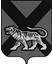 ТЕРРИТОРИАЛЬНАЯ ИЗБИРАТЕЛЬНАЯ КОМИССИЯ МИХАЙЛОВСКОГО  РАЙОНАРЕШЕНИЕ03.07.2018 		                                                                          102/630     с. МихайловкаОб изъятии из опечатанных мешковсписков избирателей по дополнительным выборам депутатов  муниципального комитетаСунятсенского сельского  поселения третьего созыва, состоявшихся  25 марта 2018 года, ииспользовании содержащихся  в списках избирателей сведений для уточненияРегистра избирателей, участников референдума.            В соответствии с пунктом 19 статьи 17 Федерального закона «Об основных гарантиях избирательных прав и права на участие в референдуме Граждан Российской Федерации», частью 32 статьи 13 Избирательного кодекса Приморского края территориальная избирательная комиссия Михайловского района       РЕШИЛА:      1. Изъять с  03 июля  2018 года  в 17.00 часов из опечатанных мешков списки избирателей по дополнительным  выборам депутатов муниципального комитета  Сунятсенского сельского поселения третьего созыва по десятимандатному избирательному округу, находящихся в помещении территориальной избирательной комиссии, состоявшихся 25 марта  2018 года, и в срок до  25 июля  2018 года провести анализ  и использовать информацию об избирателях, содержащуюся в списках избирателей, для уточнения сведений об избирателях в Регистре избирателей, участников референдума.Председатель комиссии                                                                 Н.С. ГорбачеваСекретарь комиссии                                                                      В.В. Лукашенко